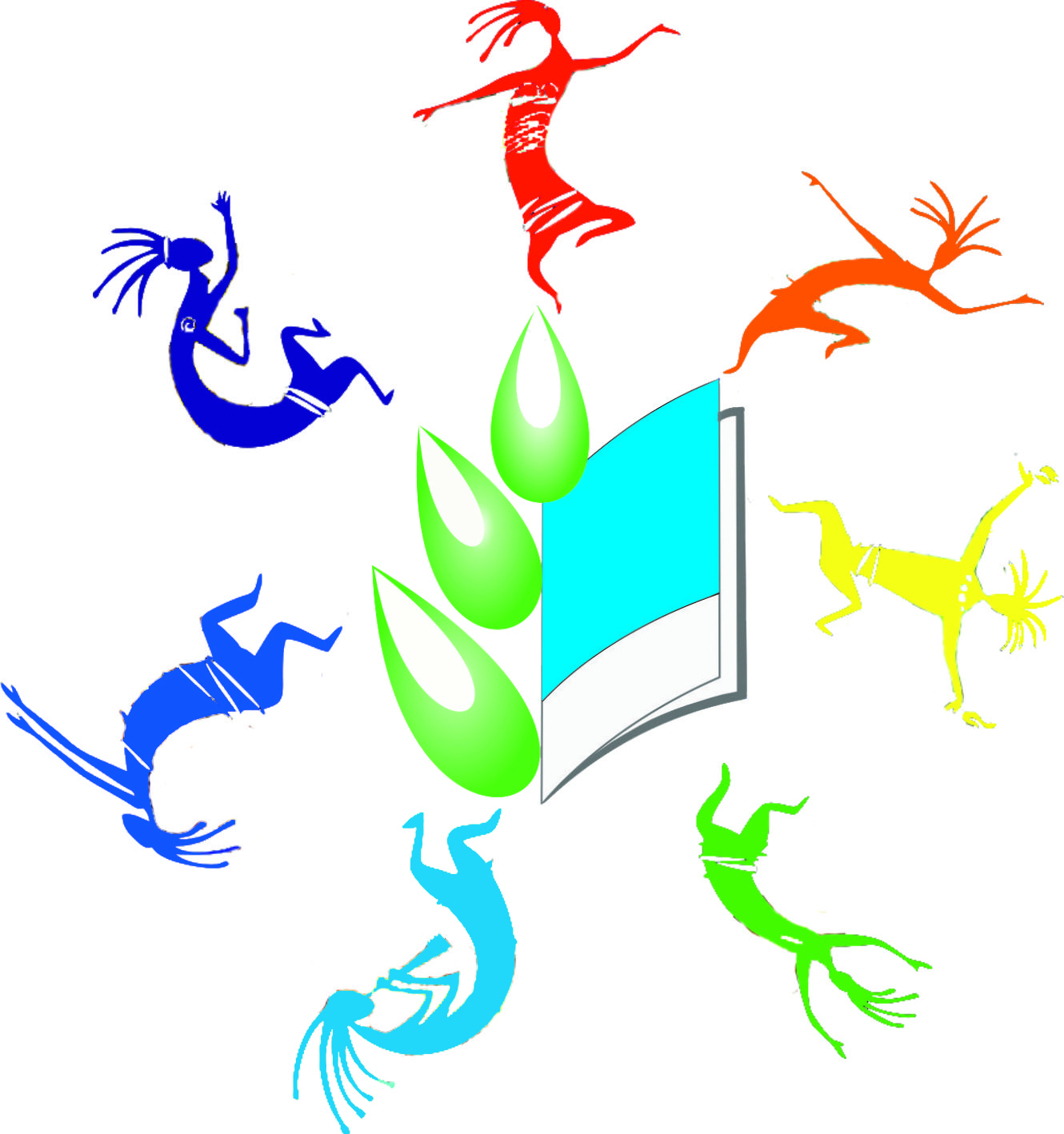 План работы Молодежного комитета Белгородской городской организации Профсоюза работников народного образования и науки Российской Федерации на  2017 год.____________________ПримечаниеВ плане возможны изменения и дополнения№ п/пНаправления работы и мероприятияСрокиОтветственныеЗаседания Молодежного комитетаЗаседания Молодежного комитетаЗаседания Молодежного комитетаЗаседания Молодежного комитета1.Об итогах работы за 2016 г. и плане работы на 2017 г.ЯнварьАлябьева М.С. Яковлева П.В.2.Об информационной работе Молодежного комитетаМартАлябьева М.С. Яковлева П.В.3.Об участии в мероприятиях посвященных Дню дошкольного работника и Дню учителя;Участие в выездной сессии областной Школы молодежного профсоюзного актива «Спектр»СентябрьАлябьева М.С. Яковлева П.В.4.Об итогах работы за 2017 г. и плане работы на 2018 г.ДекабрьАлябьева М.С. Яковлева П.В.Работа с активомРабота с активомРабота с активомРабота с активом1.Обучение профсоюзных кадров и актива в городской Школе профсоюзного активаВесь периодАлябьева М.С. Яковлева П.В.2.Обучение профсоюзного актива в рамках  VI  «Школы молодого профсоюзного лидера» для председателей, членов Молодежных советов (комиссий) и молодежного актива членских организаций областного профобъединенияВесь периодАлябьева М.С. Яковлева П.В.МероприятияМероприятияМероприятияМероприятия1.Участие в областном этапе регионального конкурса методических разработок молодых педагогов и студентов – профсоюзных активистов образовательных организаций Белгородской области «Профсоюзная азбука для школьника»МартАлябьева М.С. Яковлева П.В.2.Участие в выездной сессии областной Школы молодежного профсоюзного актива «Спектр»ОктябрьАлябьева М.С. Яковлева П.В.Польгуева Ю.В.3.Участие в Первомайских мероприятиях; в мероприятиях посвященных празднованию Дня Победы в ВОВМайАлябьева М.С. Яковлева П.В.Польгуева Ю.В.Члены МК4.Участие в организации и проведении 16 Спартакиады педагогических работников общеобразовательных учреждений г. БелгородаМайАлябьева М.С. Польгуева Ю.В.5.Проведение совместного мероприятия для председателей городских профсоюзных организаций и членов Молодежного комитетаИюньАлябьева М.С. 6.Участие в организации и проведении конкурсов профессионального мастерства «Учитель года», «Воспитатель года» (совместно с Управлением образования администрации города Белгорода)По отдельному плануАлябьева М.С. Яковлева П.В.Польгуева Ю.В.Члены МК7.Участие в мероприятиях, конкурсах городского комитета ПрофсоюзаВесь периодАлябьева М.С. Яковлева П.В.Польгуева Ю.В.Члены МК8.Участие в мероприятиях в рамках «Года информационного PRосвещения» в Общероссийском Профсоюзе образованияПо отдельному плануАлябьева М.С. Яковлева П.В.Польгуева Ю.В.Члены МК9.Участие в мероприятиях, конкурсах областного объединения профсоюзовВесь периодАлябьева М.С. Члены МКИнформационно-агитационная деятельностьИнформационно-агитационная деятельностьИнформационно-агитационная деятельностьИнформационно-агитационная деятельность1.Создание демонстрационного материала о деятельности МКВесь периодАлябьева М.С. Яковлева П.В.Польгуева Ю.В.2.Работа с Интернет пространством, сайтом, печатными изданиями и другими информационными средствамиВесь периодАлябьева М.С. Яковлева П.В.Польгуева Ю.В.ПредседательМолодежного комитетаБелгородской областной организацииПрофсоюза работников народногообразования и науки РФМ.С. Алябьева